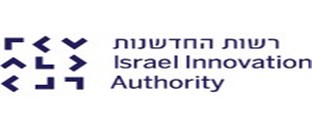 עדכון ומיקוד מסלולי רשות החדשנות לחברות הזנק וצמיחהרשות החדשנות מגדילה את הסיוע הניתן לחברות הזנק במסגרת מסלול חברות מתחילות, ומרחיבה את התמיכה בחברות צומחות במסגרת קרן המו"פעל מנת להרחיב את היקף ומשך התמיכה בשלב הזנק, ולהגביר את האימפקט על חברות בתחילת שלבי הצמיחה, החליטה רשות החדשנות להרחיב את תנאי הסף במסלול הטבה מס' 23 - חברות מתחילות, ולפנות לכלל חברות הזנק עד שלבי תחילת הצמיחה ומשהגיעו לשלבים אלו – להרחיב את התמיכה הקיימת במסגרת מסלול הטבה מס' 1 - קרן המו"פ. נקודת החיתוך החדשה בין המסלולים:למסלול חברות מתחילות תוכלנה להגיש אך ורק חברות שהיקף מכירותיהן השנתי אינו עולה על 1 מיליון דולר בשנה הקלנדרית שלפני מועד הגשת הבקשה ושהיקף הגיוסים של החברה ממועד התאגדותה עד מועד הגשת הבקשה אינו עולה על 10 מיליון דולר, מכל סוג ומין שהוא (לרבות השקעות הון, מענקים והלוואות). למסלול קרן המו"פ תוכלנה להגיש אך ורק חברות שסך המכירות שלהן ב-12 החודשים שקדמו למועד הגשת הבקשה, או באחת מבין חמש השנים הקלנדריות שקדמו למועד הגשת הבקשה, הינו לפחות 1 מיליון דולר או שהחברה גייסה למעלה מ-10 מיליון דולר באמצעות קבלת השקעות הון, מענקים או הלוואות מכל גוף שהוא.שינויים במסלול חברות מתחילות:שינויים כלליים:מסלול חברות מתחילות יתמוך בחברות הזנק שיעמדו בתנאי הסף במסגרת תכניות רב-שנתיות עד אשר סך המכירות שלהם יעלה על 1 מיליון דולר בשנה. במסגרת תכנית רב-שנתית תוכל חברה להגיש בקשה לכל שנה בנפרד בתקציב שלא יעלה על 10 מיליון ₪ לשנה. שיעור המענק של רשות החדשנות יעמוד על 50% או 30%. כמו כן, הורדו בפניהן חסמים כמו גיל חברה ומניעת ביצוע פרויקטים נוספים מעבר לפרויקט החברה המתחילה והחברות תוכלנה לבצע פרויקטים נוספים, לרבות במימון רשות החדשנות כמו תכניות הרצה ("פיילוטים"), פרויקטים משותפים במסגרת קרנות דו-לאומיות והשתתפות בתכניות SME של האיחוד האירופי. על חברות שנתמכו ו/או נתמכות על ידי מסלול קרן המו"פ ואינן עומדות בתנאי הסף שלו, להגיש למסלול חברות מתחילות. שינויים בתת-מסלול מיעוטים/חרדים:תתרחב גם התמיכה ליזמים ממגזר בני המיעוטים וליזמים מן המגזר החרדי משנה אחת לשנתיים. בשנה הראשונה תתאפשר לחברה להגיש בקשה לתקציב בסך של עד 2.5 מיליון ₪ (בשיעור מענק של 75%) ובשנה שניה תתאפשר לחברה להגיש בקשה לתקציב בסך של עד 4.5 מיליון ₪ (בשיעור מענק של 70%). שינויים במסלול קרן המו"פ:מסלול קרן המו"פ יגביר את תמיכתו בחברות בתחילת שלבי הצמיחה, ויאפשר בין היתר מימון מראש לתכניות רב-שנתיות, והגשת תכניות בהיקף גבוה יותר לכל אורך השנה.למידע נוסף....